Tabelle 1: Zur Akkreditierung beantragte Gebiete für die Herstellung von ReferenzmaterialienTabelle 2 Liste der zur Referenzmaterialherstellung verwendeten nicht akkreditierten Prüf-, Kalibrier- und Untersuchungsverfahren.Antragsteller:Verfahrensnr. (falls vorhanden):Anlage zum Antrag vom:Organisation Organisation Organisation Organisation Organisation Werden die Probenahmen, Prüfungen/Kalibrierungen/Untersuchungen 
zur Charakterisierung des Referenzmaterials (RM) durch den RMH selbst 
oder durch die Organisation, der der Antragsteller angehört, durchgeführt?JaNeinSind alle dieser Probenahmen, Prüf-, Kalibrier- oder Untersuchungsverfahren 
nach DIN EN ISO/IEC 17025, DIN EN ISO 15195 mit DIN EN ISO/IEC 17025 
oder DIN EN ISO 15189 akkreditiert? 
Wenn nein, nicht akkreditierte Verfahren in Tabelle 2 angeben.JaNeinEingebundenes externes PersonalEingebundenes externes PersonalEingebundenes externes PersonalEingebundenes externes PersonalEingebundenes externes PersonalEingebundenes externes PersonalBeschäftigt der RMH externes vertraglich gebundenes Personal?Beschäftigt der RMH externes vertraglich gebundenes Personal?JaNeinAnzahl: Falls ja, bitte Tätigkeiten und ggf. RM-Gebiete spezifizieren: Falls ja, bitte Tätigkeiten und ggf. RM-Gebiete spezifizieren: Falls ja, bitte Tätigkeiten und ggf. RM-Gebiete spezifizieren: Falls ja, bitte Tätigkeiten und ggf. RM-Gebiete spezifizieren: Falls ja, bitte Tätigkeiten und ggf. RM-Gebiete spezifizieren: Falls ja, bitte Tätigkeiten und ggf. RM-Gebiete spezifizieren: Dienstleistungen im UnterauftragDienstleistungen im UnterauftragWelche Teile der RM-Herstellung werden im Unterauftrag vergeben?Welche Teile der RM-Herstellung werden im Unterauftrag vergeben?KeineProbenahme des MaterialsVerarbeitung des MaterialsPrüfungen zur Homogenität und Stabilität des (Z)RMCharakterisierung des (Z)RMDatenaufzeichnung und -auswertung der (Z)RMVerpackung und Etikettierung des (Z)RMLagerung und Vertrieb des (Z)RMSonstige (bitte spezifizieren): Sonstige (bitte spezifizieren): Beratergruppe (entsprechend DIN EN ISO 17034 Abschnitt 7.2.1)Beratergruppe (entsprechend DIN EN ISO 17034 Abschnitt 7.2.1)Beratergruppe (entsprechend DIN EN ISO 17034 Abschnitt 7.2.1)Beratergruppe (entsprechend DIN EN ISO 17034 Abschnitt 7.2.1)Beratergruppe (entsprechend DIN EN ISO 17034 Abschnitt 7.2.1)Gibt es ein beratendes Gremium zur fachlichen Unterstützung des RMH 
bei der Herstellung von (Z)RM?JaNeinFalls ja, zu welchen Themen wird beraten? Bitte spezifizieren:Falls ja, zu welchen Themen wird beraten? Bitte spezifizieren:Falls ja, zu welchen Themen wird beraten? Bitte spezifizieren:Falls ja, zu welchen Themen wird beraten? Bitte spezifizieren:Falls ja, zu welchen Themen wird beraten? Bitte spezifizieren:Arten von Referenzmaterial (RM)Arten von Referenzmaterial (RM)Arten von Referenzmaterial (RM)Arten von Referenzmaterial (RM)Für welche Arten von Referenzmaterial wird die Akkreditierung beantragt?Für welche Arten von Referenzmaterial wird die Akkreditierung beantragt?Für welche Arten von Referenzmaterial wird die Akkreditierung beantragt?Für welche Arten von Referenzmaterial wird die Akkreditierung beantragt?Referenzmaterial (RM) 
(entsprechend DIN EN ISO 17034 Abschnitt 3.3)	Zertifiziertes Referenzmaterial (ZRM)
	(entsprechend DIN EN ISO 17034 Abschnitt 3.2)Zuweisung von MerkmalenZuweisung von MerkmalenZuweisung von MerkmalenZuweisung von MerkmalenqualitativquantitativCharakterisierung des Referenzmaterials (s. Tabelle 1)Charakterisierung des Referenzmaterials (s. Tabelle 1)Welche Ansätze werden zur Charakterisierung des (Z)RM im beantragten Gebiet verwendet?Welche Ansätze werden zur Charakterisierung des (Z)RM im beantragten Gebiet verwendet?Anwendung eines einzelnen Referenzmessverfahrens (wie in ISO/IEC Guide 99 definiert) 
in einem einzelnen LaboratoriumCharakterisierung einer nicht verfahrensbezogenen Messgröße unter Verwendung von zwei oder 
mehr Verfahren mit nachweisbarer Genauigkeit in einem oder mehreren kompetenten LaboratorienCharakterisierung einer verfahrensbezogenen Messgröße unter Verwendung eines Netzwerks kompetenter LaboratorienÜbertragung von Werten zwischen einem ZRM und einem eng auf dieses abgestimmten ZRM-Kandidaten, die durch ein Laboratorium unter Anwendung eines einzelnen, nicht primären Verfahrens durchgeführt wird Charakterisierung basierend auf Masse oder Volumen der Bestandteile, die bei der Vorbereitung des ZRMs verwendet werdenAndere Ansätze (bitte spezifizieren):      
Andere Ansätze (bitte spezifizieren):      
Statistische Methoden (Wenn relevant)Welche statistischen Methoden zur Bestimmung der zugewiesenen Werte des (Z)RM werden verwendet? ProduktEigenschaftBereichTypischer Messunsicherheits-bereich (k=2)Charakterisierungsansatz für RM
(Kennz. entspr. Absch. 7)RMZRMStandortBeispiel (nicht beantragt)Keramik
Elementgehalte
0,01 mg/kg – 800 g/kg
(0,001 – 10) mg/kg
a)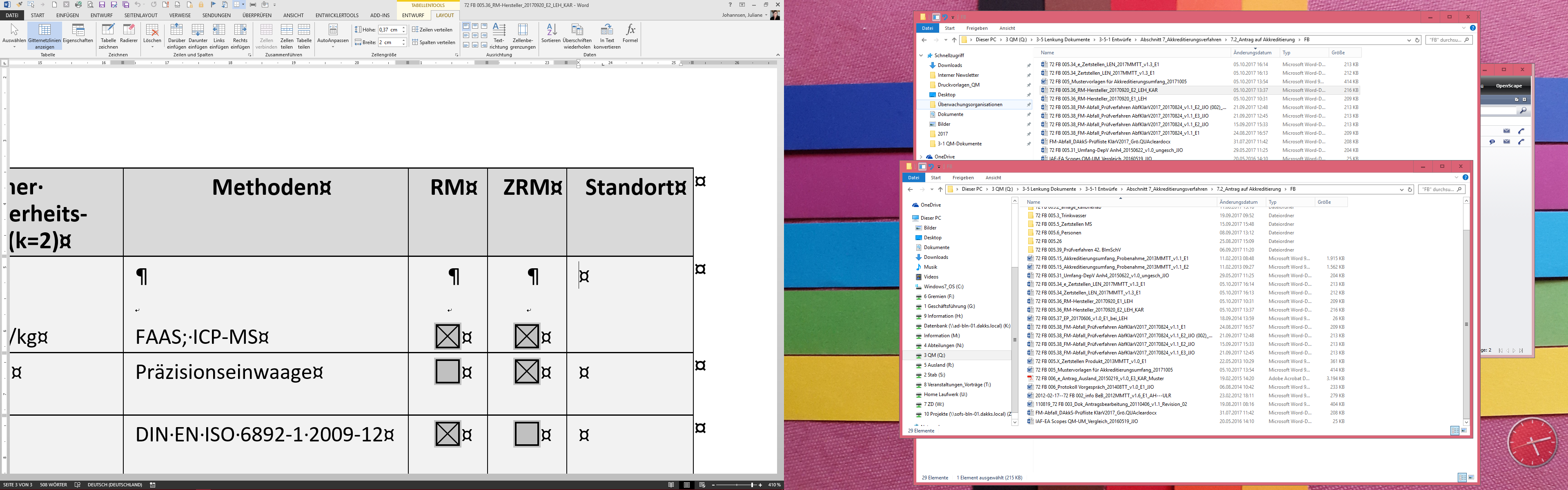 Norm / Ausgabedatum
Hausverfahren /VersionTitel der Norm oder des Hausverfahrens(ggf. Abweichungen / Modifizierungen von Normverfahren angeben)Referenzmaterial